Спортивное развлечение в подготовительной группе №1 «Путешествие в страну здоровья»воспитатель Агапова Н.Ю.Цель: формирование культуры здорового образа жизни.Задачи:- расширять знания и представление о гигиенических нормах, о способах профилактики заболеваний, способах оказания первой медицинской помощи и т.д;-  развивать творческие способности, умение работать в команде, коммуникативные навыки, умение аргументировать свою позицию; - воспитывать культуру здоровья желание заниматься спортом, правильно питаться, следить за гигиеной.Оборудование: 2 гимнастические скамейки, карточки с изображением вредных продуктов и полезных ; мелкие предметы (кубики, мячики); конверт с игрой «Да и Нет», конверт с загадками, предметы личной гигиены (зубная щетка, зубная паста, мыло, расчёска, мочалка, полотенце);  2 мяча; муляжи 5 фруктов и 5 овощей , 2 обруча.ХОДДети входят в зал под музыку и перестраиваются.Пилюлькин: Здравствуйте, дорогие ребята! Я вижу, все вы здоровенькие, крепкие, веселые и вы готовы отправиться  «в страну здоровья»? Для того чтобы в пути не уставать, я приглашаю вас на зарядку.  «1,2 – по порядку,3,4 – стройся врядНа весёлую зарядкуПриглашаю всех ребят.Рано утром не ленитесь на разминку становитесь…»    Звучит песня «Хорошее настроение» (дети выполняют спортивную зарядку под музыку.) (Дети сели на гимнастические скамейки и под музыку «Автобус» Железнова отправились в страну Здоровья.)Пилюлькин: вот мы и оказались в стране здоровья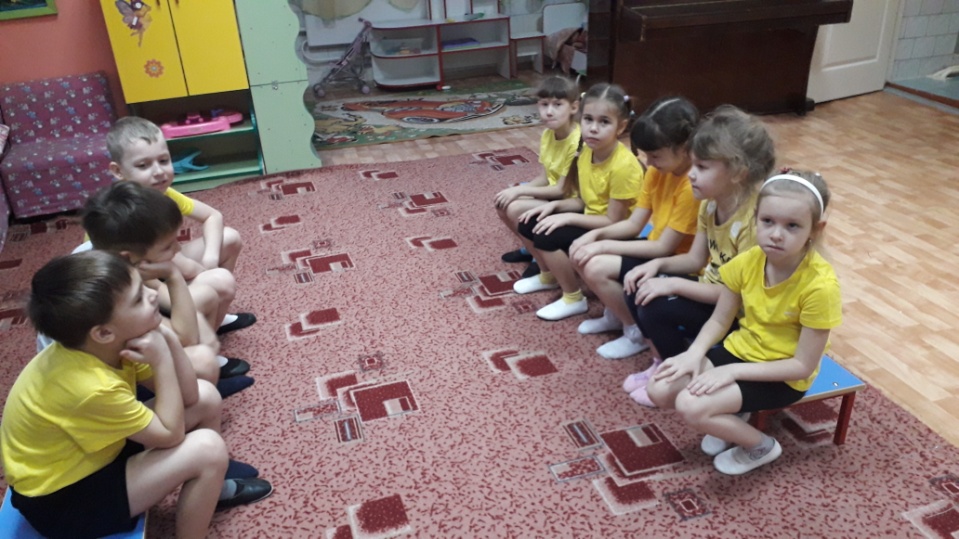 Вдруг входит (Тетушка Простуда, вся уставшая, больная. Ойкает и Ахает.)Пилюлькин: Здравствуйте, а вы кто?Тетушка Простуда: Я, Тетушка Простуда. Я болею и люблю болеть, потому что не надо ни чего делать, можно целыми днями лежать на диване и смотреть мультики. Кушать только чипсы, пирожные, жареную картошку.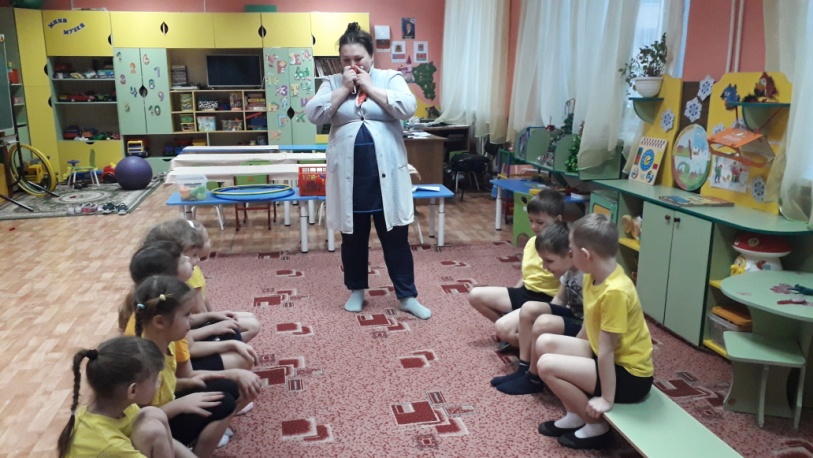 Пилюлькин: Ребята, а разве хорошо болеть?(Ответы детей).Пилюлькин: Молодцы ребята! Что же нужно еще делать, чтобы быть здоровым? Нужно хотеть и уметь заботиться о здоровье. Если не следить за своим здоровьем, можно его потерять. А как следить за здоровьем? Нужно соблюдать режим дня. Нужно все делать во время. А еще нужно заниматься физкультурой, делать зарядку, закаляться, играть в подвижные игры и гулять на свежем воздухе. Вот, видишь, Тетушка Простуда, нужно физкультурой заниматься.Тетушка Простуда:  Так давайте же ей займемся!Дети делятся на две команды (рассчитываются на 1, 2)Пилюлькин: Надо питаться правильными продуктами, нужно есть витамины!!! Дети вы знаете, полезные продукты?Эстафета «Собери  полезные продукты».Дети встают около стала на котором муляжи полезные и не полезные продукты (Полезные продукты: фрукты, овощи, молочные, крупы, рыба, яйца, сухофрукты, орехи, макароны, хлеб. Вредные продукты: чипсы, сухарики, конфеты, торты, мороженное, лимонад.) Надо разобрать по отдельным контейнерам полезные и вредные продукты. После обсуждение и проверяем все вместе.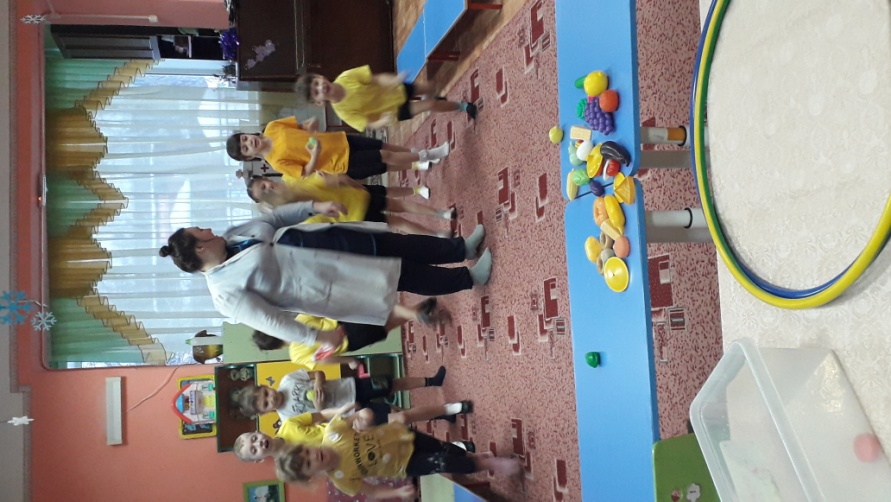 Пилюлькин: Молодцы. Вот видишь, Тетушка Простуда, какие умные наши дети. Теперь ты тоже будешь правильно питаться.  Эстафета: «Чья команда быстрее»На площадке рассыпаются мелкие предметы (кубики, мячики). Участвуют по 2 или 3 ребенка из каждой команды. Им в руки дают корзиночки, в которые они должны собирать рассыпанные предметы (1 команда-кубики, 2 команда-мячики). Выигрывает тот, кто быстрее соберёт предметы.Игра «Угадай-ка!»В мешке принадлежности гигиены. Узнать на ощупь предмет и рассказать, для чего он нужен.(зубная щётка, мыло, пилочка для ногтей, мочалка, шампунь, зубная паста, расчёска, носовой платок, ножницы, влажные салфетки)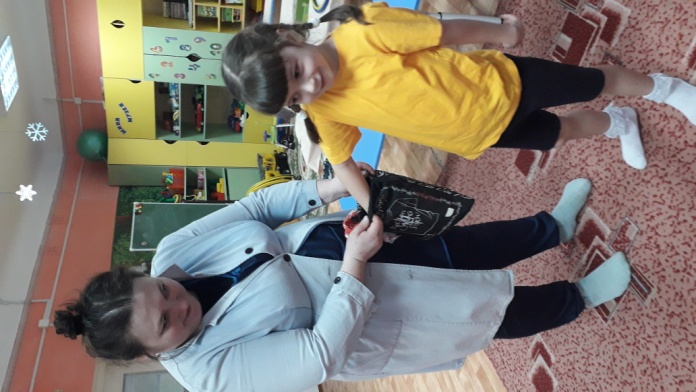 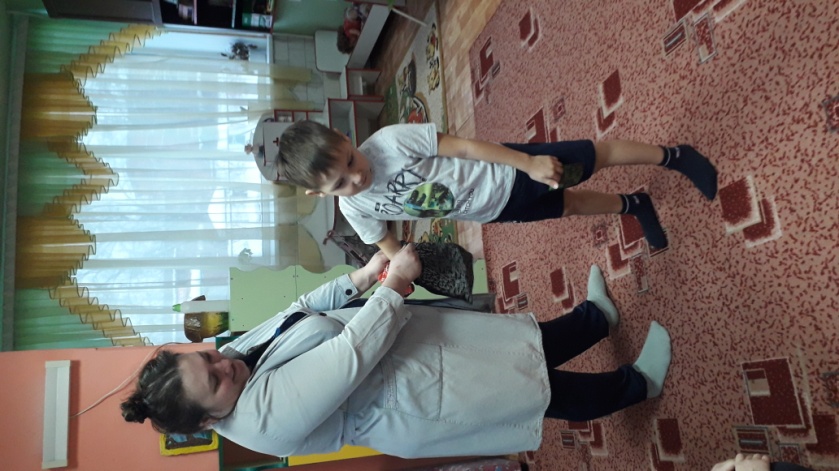 Пилюлькин: Ребята, а вы любите разгадывать загадки? Тогда я уверен, что со следующим заданием вы легко справитесь.ЗагадкиПо утрам и вечерамЧистит – чистит зубы нам,А днем отдыхает, В стаканчике скучает. (Зубная щетка).Вафельное и полосатое,Ворсистое и мохнатое,Всегда под рукою –Что это такое? (Полотенце)
        Что за дождь без облаков Целый день идти готовТолько кран я повернул На меня ливень хлынул. (Душ)
Мойдодыру я родня.Отверни – ка ты меня и холодную водою быстро я тебя умою (кран)
Этот домик не простой, Жар в нем летом и зимой, Если ты там бывал, «С легким паром!» слышал. (Баня)
Просыпаюсь утром рано, Вместе с солнышком румяным. Заправляю сам кроватку, Быстро делаю … (Зарядку) Мною можно умываться.Я умею проливаться. В кранах я живу всегда.Ну, конечно, я — … (Вода)
                                              Эстафета «Переправа» Первый участник команды держит в руках два обруча. По сигналу он кладет перед собой один обруч, встает в него, затем кладет следующий обруч и встает в него и так далее до тех пор, пока не пересечет линию. Взять обручи и оббежав ограничитель, участник команды возвращается обратно и передает оба обруча следующему. Эстафета заканчивается, когда последний участник пересекает линию старта.Эстафета «Полоса препятствия с мячом» Участники эстафеты стоят в колонне по одному за линией старта. Первый участник стоит за линией старта, по сигналу он  держит мяч в руках и бежит до обруча. Толкает мяч в обруч и проползает за ним на четвереньках. Встает на ноги, догоняет мяч, обегает стойку и возвращается на линию старта. Передает мяч следующему участнику. Эстафета заканчивается, когда последний участник пересекает линию старт – финиш.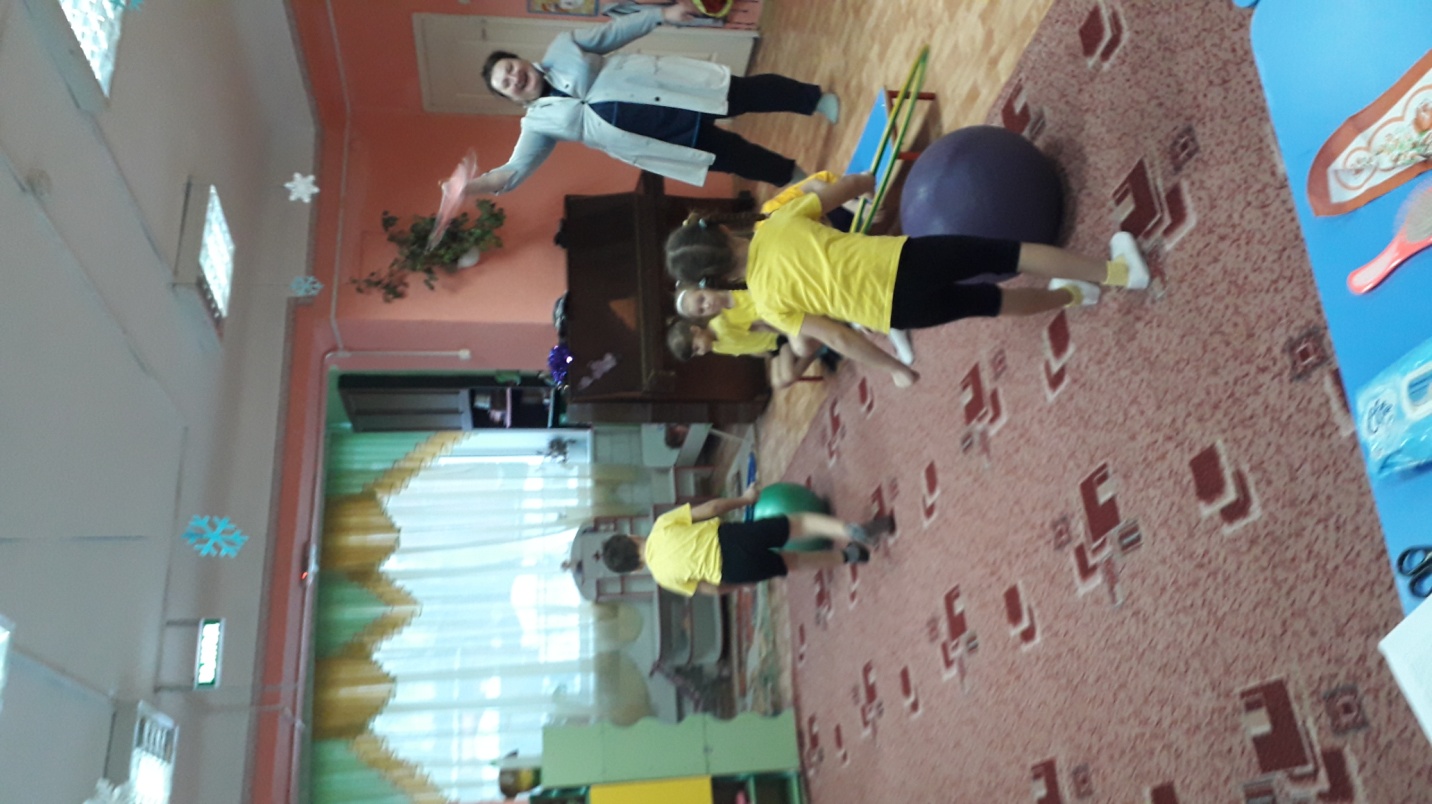 Пилюлькин: А вы соблюдаете режим дня?(ответы детей)Игра  «Доскажи словечко».- Стать здоровым ты решил
Значит, выполняй...(режим)- Утром в семь звенит настырно
Наш весёлый друг…(будильник)- На зарядку встала вся
Наша дружная...(семья)- Режим, конечно, не нарушу -
Я моюсь под холодным…(душем)- После душа и зарядки
Ждёт меня горячий…(завтрак)- После завтрака всегда
В школу я бегу...(друзья)- В школе я стараюсь очень,
С лентяем спорт дружить...(не хочет)- С пятёрками спешу домой
Сказать, что я всегда...(герой)- Всегда я мою руки с мылом,
Не надо звать к нам…(Мойдодыра)!- После обеда можно поспать,
А можно во дворе...(играть).- Мяч, скакалка и ракетка,
Лыжи, санки и коньки
Лучшие друзья…(мои)- Мама машет из окна
Значит, мне домой...(пора)- Теперь я делаю уроки,
Мне нравиться моя…(работа)- Вечером у нас веселье,
В руки мы берём гантели,
С папой спортом...(занимаемся),Маме нашей…(улыбаемся).- Но смотрит к нам в окно луна
Значит, спать уже…(пора)- Я бегу скорей под душ,
Мою и глаза, и ...(уши)Ждёт меня моя кровать
«Спокойной ночи»!
Надо… (спать)Завтра будет новый день!
Пилюлькин:   Хорошо справились с этим заданием, значит, режим дня сами соблюдаете.Тетушка Простуда: Теперь я знаю, чтобы быть здоровымиНужно спортом заниматься,Закаляться и правильно питаться.Очень мне было весело с ВамиНо пора в дорогу собираться.Пойдем в гости к другим ребятишкам,Посмотрим, ведут ли они здоровый образ жизни!Пилюлькин:   А Вам желаю не болеть,Продолжать заниматься спортом,Закаляться, чаще улыбатьсяИ быть всегда в хорошем настроении!Тогда никакие болезни не будут Вам страшны!Наше путешествие в страну Здоровья подошло к концу.- Что же вы запомнили?Ответы детей1.Нужно правильно питаться;2. Нужно спортом заниматься;3. Руки мыть перед едой;4. Зубы чистить, закаляться.Пилюлькин: Все правильно, молодцы. Пора возвращаться в детский сад. Закрыли глазки, покружились, в детский сад мы возвратились. Все ребята молодцы. Будьте здоровы!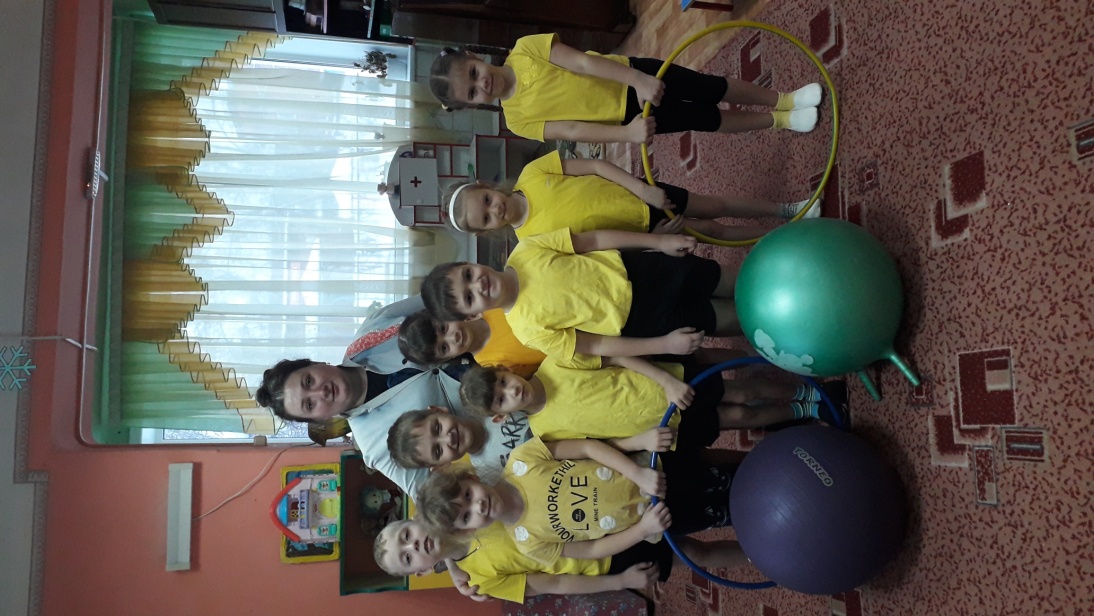 